Działalność szkolnego koła PCK  w roku szkolnym 2014/2015Plan pracy szkolnego koła PCK Zespołu Szkół Ponadgimnazjalnych Nr 5 w Łopuszniew roku szkolnym 2014/2015Celem pracy jest:    Promowanie idei humanitaryzmu i bezinteresownej pracy na rzecz drugiego człowieka poprzez udział w akcjach charytatywnych,    Działanie na rzecz poprawy bezpieczeństwa poprzez edukację w zakresie pierwszej pomocy i profilaktyki przed     wypadkowej i zdrowotnej,    Propagowanie zasad higieny, zdrowego stylu życia oraz prawidłowej postawy wśród młodzieży,    Kształtowanie szacunku do osób starszych, zasłużonych oraz miejsc ich spoczynku,    Przygotowanie dzieci do dalszej działalności w PCK,    Kontynuowanie współpracy z rejonowym zarządem PCK,    Współpraca z Zakładem Opieki Zdrowotnej w Łopusznie.                                                                                               Opiekun szkolnego koła PCK:                                                                                                Justyna CiszekREALIZACJA ZADAŃ UJĘTYCH W PLANIE PCK W wrześniu podczas zebrania wszystkich uczniów należących do koła przedstawiony został plan pracy oraz  wybrany zarząd szkolnego koła PCK.Przewodniczącą została Magdalena Frączek.z klasy IIA, do zarządu wybrany został również Dawid Frączek z kl. III „d”, Olga Kozieł z klasy IIA oraz Agnieszka Barańska z klasy IIA.Podczas zebrania uczniowie otrzymali deklaracje członkowskie, regulamin szkolnego koła PCK oraz legitymacje.,,Dzień walki z głodem”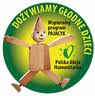 Podczas trwania akcji uczniowie zbierali pieniądze, które w kwocie 270 zł zostały przekazane do zarządu  rejonowego PCK w Kielcach.  W ten sposób nasza szkolna brać wspomogła najbardziej potrzebujących, a za pieniądze zostały ufundowane posiłki 
w jadłodajni. ,,Znicz”.Uczniowie przynosili znicze, które w dniu 1 listopada zostały zapalone przez członków koła na Grobie Nieznanego Żołnierza oraz opuszczonych i zaniedbanych mogiłach naszego cmentarza.XX Ogólnopolska Olimpiada Zdrowia.Udział w olimpiadzie  wzięło  15 uczniów, którzy odpowiadali na pytania zawarte 
w tekście przygotowanym przez organizatora.Uczniowie, którzy zdobyli najwięcej punktów otrzymali dyplomy i zostali uhonorowani pochwałą dyrektora szkoły na apelu.I miejsce – Kinga Jedlińska z klasy IIAII miejsce – Angelika Kowalczyk z klasy IIAIII miejsce – Izabela Ciszek z klasy IIIBDo dalszego etapu  zakwalifikowała się Kinga Jedlińska z klasy II „a”, która została  wyróżniona na szczeblu wojewódzkim.„ABC” -pierwszej pomocy”W szkole realizowany jest program „ABC” - pierwszej pomocy” mający na celu wyposażenie uczniów w wiadomości i umiejętności dotyczące pierwszej pomocy przedmedycznej.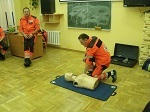   30 października 2012r. w ramach działalności szkolnej organizacji PCK odbyło się szkolenie z zakresu udzielania pierwszej pomocy przedmedycznej, przeprowadzone przez grupę ratowników medycznych z Kielc. W szkoleniu wzięli udział uczniowie klas: IIA, IIIA i IIIB LO.    Podczas szkolenia uczniowie zapoznali się z zespołem czynności, które powinni wykonać w razie wypadku, urazu lub nagłego ataku choroby w celu ochrony życia lub zdrowia poszkodowanego oraz zminimalizowania niekorzystnych następstw, zanim możliwe będzie udzielenie specjalistycznej pomocy medycznej.    W czasie spotkania ratownicy medyczni pokazali prawidłowy przebieg poszczególnych czynności, a następnie każdy uczestnik zajęć mógł sam spróbować udzielić pierwszej pomocy na specjalnie do tego przygotowanym fantomie.Justyna CiszekAgnieszka Prędota - GadLp.ObszarZadaniaTermin realizacjiOsoby odpowiedzialne1.Organizacja pracyw nowym roku szkolnym.1. Nabór uczniów do szkolnego koła PCK, wydanie legitymacji i znaczków2.Wybór łączników klasowych (po dwóch uczniów z klasy)3. Spotkanie łączników  klasowych4. Opracowanie planu działalności  PCK  na rok szkolny 2014/2015.5. Współdziałanie z dyrektorem szkoły, nauczycielami, SU, MRPIXIXIXwg potrzebcały rok            J. Ciszek2.Współpraca z ZOZ w Łopusznie, Współpraca  z Powiatowym Kołem PCK w Kielcach.1. Przeprowadzanie badań uczniów przed  zawodami(prawo do opieki zdrowotnej.)2. Sprawowanie opieki medycznej podczas zawodów sportowych.  (prawo do opieki zdrowotnej.)3. Udział w szkoleniach 
i zebraniach organizowanych przez  Powiatowe Koło PCK.4. Udział w konkursach zewnętrznych po otrzymaniu  regulaminów.5.  Przygotowanie wolontariuszy w ramach  pomocy przy organizacji sztabu  Wielkiej Orkiestry Świątecznej Pomocy.wg potrzebpo otrzymaniu zaproszeniapo otrzymaniu zaproszeniaStyczeń 2015lekarz pediatralekarz pediatra, higienistkaczłonkowie3.Profilaktyka uzależnień wśród młodzieży1.Pogadanki w ramach zajęć:-          wychowania  fizycznego,-          zajęć fakultatywnych-          godzin wychowawczych,wg potrzeb zgodnie z tematyką godzin wychowawczychnauczyciele wychowania fizycznegowychowawcy klas4.Propagowanie zasad higieny i zdrowego trybu życia wśród młodzieży  1. Spotkanie z higienistką szkolną2. Układanie prawidłowych jadłospisów      (prawo do bezpiecznej dla zdrowia żywności)3. Wpajanie zasad prawidłowego odżywiania w okresie    dojrzewania (prawo do bezpiecznej dla zdrowia żywności).4. Pogadanki w ramach zajęć wf, fakultetów i edukacji zdrowotnej.wg potrzebI, IIcały rokcały rokwg potrzebwychowawcy klasintendentka z pomocą nauczyciela biologii, n - lewychowania fizycznego5.Pierwsza pomoc1. Szkolenie łączników klasowych z zasad udzielania pierwszej pomocy– bandażowanie, pomoc przy krwotokach.    (prawo do nauki)2. Szkolenia na lekcjach wychowawczych pozostałych uczniów.         (prawo do nauki)3. Ćwiczenia praktyczne dla uczniów na fantomie realizowane   na zajęciach po.4.Przeprowadzenie szkolenia dla uczniów  z zakresu pierwszej pomocy, kończącego się zaświadczeniem ukończenia kursu.XIXIWg rozkładu zajęćVINauczyciel PO, wykwalifikowani ratownicyłącznicy klasowip. C. NajmrodzkiRatownicy wykwalifikowani6.Imprezy , uroczystości , konkursy akcje charytatywne1. Pamięć o emerytowanych pracownikach szkoły (stroiki świąteczne, życzenia)2. Mikołajki i zakupprezentów dladzieci z DomuDziecka. 4. Akcja pamięci 
zapomnianych mogiłach „Znicz”5. Dzień walki z głodem-zorganizowanie posiłku dla uczniów i nauczycieli.6. Organizacjaobchodów:· światowego dniabez papierosa· dni honorowegokrwiodawstwa· „Światowy dzieńAIDS”· Światowy DzieńZdrowia7.  Zbiórka odzieży używanej
 i zabawek.8. Zbiórka makulatury.9. Udział w Olimpiadzie Promocji Zdrowego Stylu Życia.10. Udział w Konkursach plastycznych i na prezentacje multimedialne związanych z tematyką zdrowego stylu życia,11. Udział w Powiatowych i Ogólnopolskich Zawodach Drużyn Sanitarnych,XIIXIIX-XIXlistopad 1722-26 listopada1.XII.7 kwietniaWg potrzebPo otrzymaniu zaproszeń 
i zawiadomieńSUCzłonkowie SU i PCKCzłonkowie SU i PCKCzłonkowie PCKOpiekunowie i Członkowie PCK7.Święta z PCK.Organizowanie konkursówKonkurs z okazji świąt Bożego Narodzenia  „Najładniejszy stroik świąteczny”.2. Obdarowanie stroikami osób samotnie mieszkających na terenie      naszej gminy.XIIXIISUSU i PCK8.Światowy Dzień Czerwonego Krzyża.Propagowanie idei Czerwonego Krzyża.WolontariatWykonanie gazetki tematycznej. 2.Udział w akcjach humanitarnych organizowanych przez PCK oraz pomoc poszkodowanym(prawo do pomocy humanitarnej)3. Zbiórki nakrętek, etykiet- pomoc dzieciom niepełnosprawnym 
w naszej gminie.4. Próba nawiązania współpracy z organizacjami samorządowymi.Vwg potrzebI sem.-nakrętki,II sem.-etykietycały rokOpiekunowie i członkowie9.Propagowanie honorowego krwiodawstwaZorganizowanieakcji honorowegokrwiodawstwa „Krew darem życia”1 raz do rokuJ. Ciszek